Honeoye Valley AssociationMeeting Minutes6:30pm November 18th, 2019 Held at Richmond Town Hall Meeting Minutes TG motion to accept the October meeting minutes, DC second, Ayes unanimousTreasurer’s Report/Pay BillsDB read the cash flow. We were recently reimbursed for the FLI invasive species flyer.DB motioned to pay and continue the membership with NYSFOLA, DC seconded, Ayes unanimous. Treasurer’s report is attached.DB wild apricot renewal is being checked on. Membership is at 174LM Recreation Richmond submitted a bill for $86.78. DB motioned to pay the invoice for this educational outreach, DC second, Ayes unanimousBoard discussion about insurance ensued.Lake UpdateTG Water Quality has never been better. Bank Stabilization project is done at Sandy Bottom Park. As the project grows and fills in the suggestion was made, to have education outreach meetings at the site in the future. July of 2019 the Honeoye Lake Lagoon depth is now eight feet deep and filling in again. This is a normal function of the lagoon.  One CSLAP site for no charge with the DEC for 2020. Mini Grants with the Ontario County Water Resource CouncilDB, LW, & LM discussed a Water Resource Council grant program has an educational program grant in the amount of $1,500 to $3,000. This is due on the 6th of Dec. Board discussion ensued about this grant and educational opportunity. LM advised that the school would need to have discussion to move forward with the Educators and their availability. DB recommended the Richmond Recreation Program for winter program education perhaps educate a different group of youth. Discussion was about a measurable outcome for the watershed. The requirements for the grant would be a two- or three-page grant proposal and a detailed invoice.  TG discussion of a bundled project including an event or two for the project. LM is looking into an enviro scape price and reaching out to the educators about an opportunity for educational programming.Honeoye Lake Watershed Task Force TG Starting a Task Force cyber portal for Lake information.  HVA Communication PlanDL will get the communication plan out to the board for their review.DC stop, clean, drain, and dry signs for watercrafts HVA donation to the Town of Richmond.Honeoye Lake Watershed Task Force At least one HVA Board member (LM, CS, or DL) will represent the HVA at the Honeoye Lake Task Force attendance next meeting Jan. 23 6:30 at the Honeoye Library.Discussion of the location of HVA meetings for 2020. DL is looking into the Honeoye Library location.DL motioned to adjourn, EC Second, Ayes unanimous. Next Meeting January 20th, 20196:30 – 8 PM Location Richmond Town Hall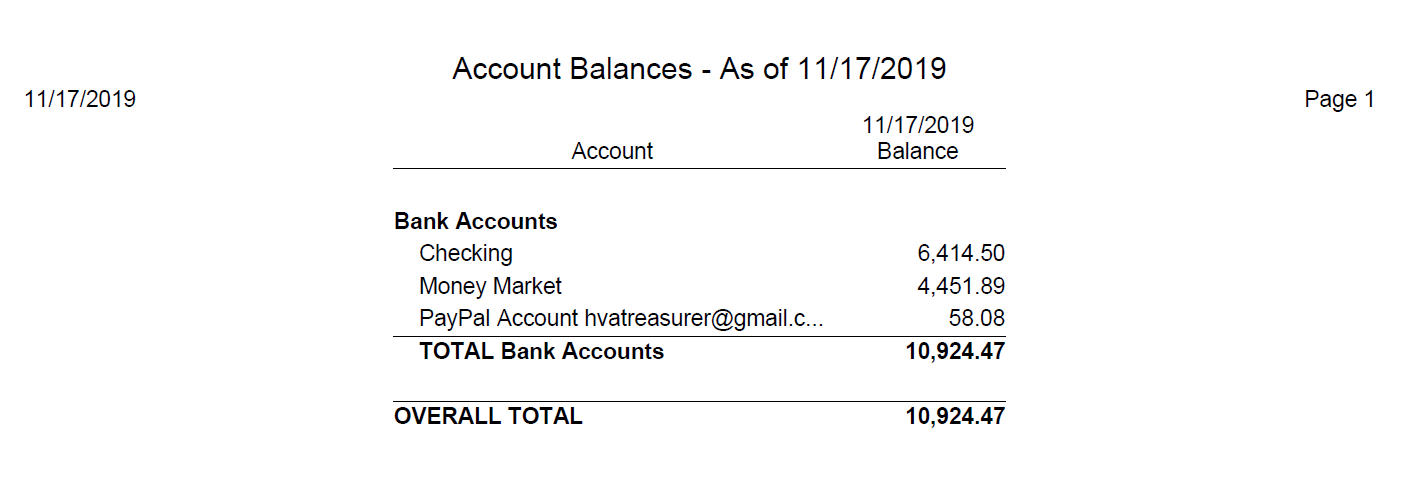 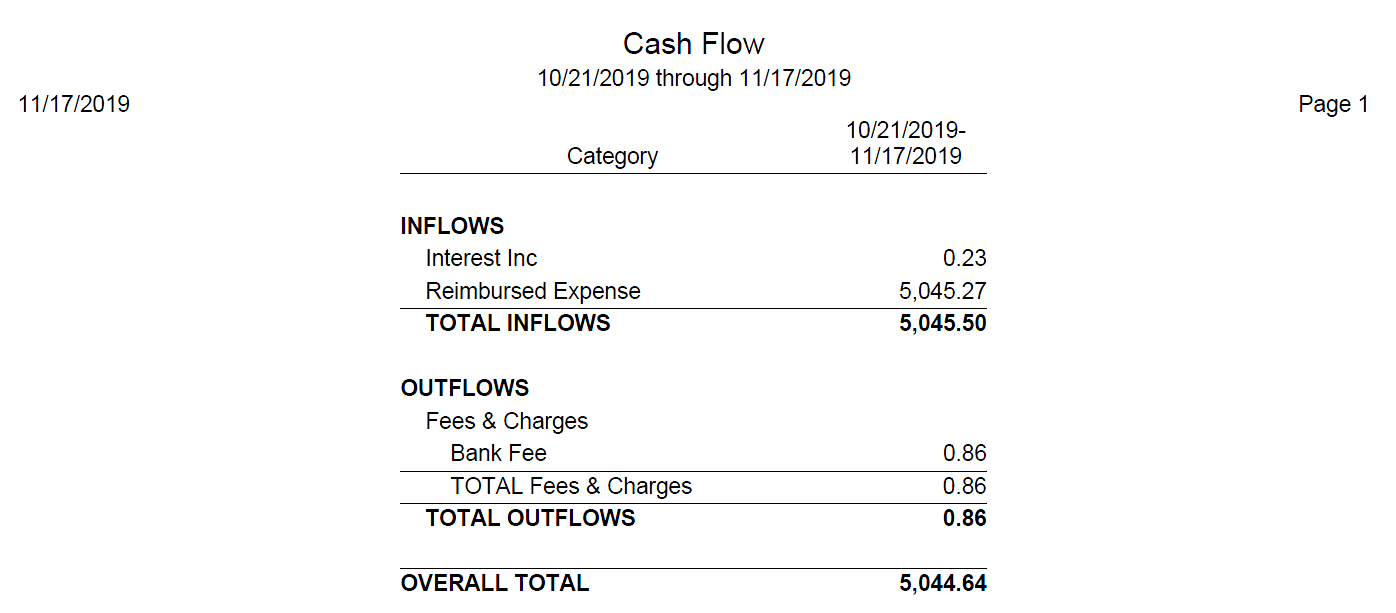 Board MembersDan Lalonde	 President, Webmaster  Jerry Passer Terry GronwallDorothy GronwallDave Baker	    TreasurerElaine CookDon CookCaroline Sauers Grapevine, SecretaryLen WildmanLindsay McMillanLinda VanderbeckPresentPresentPresentAbsentPresentPresentPresentPresentPresentPresentPhoneGuests